                                         Report: TORRONIFICIO DI IORIO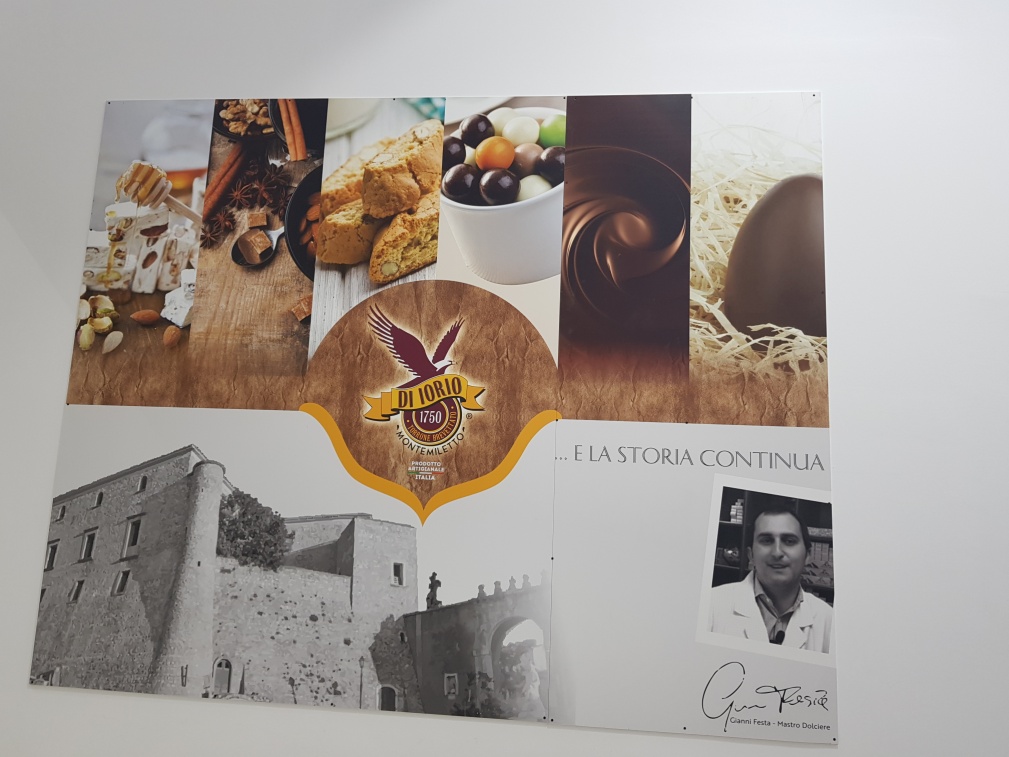 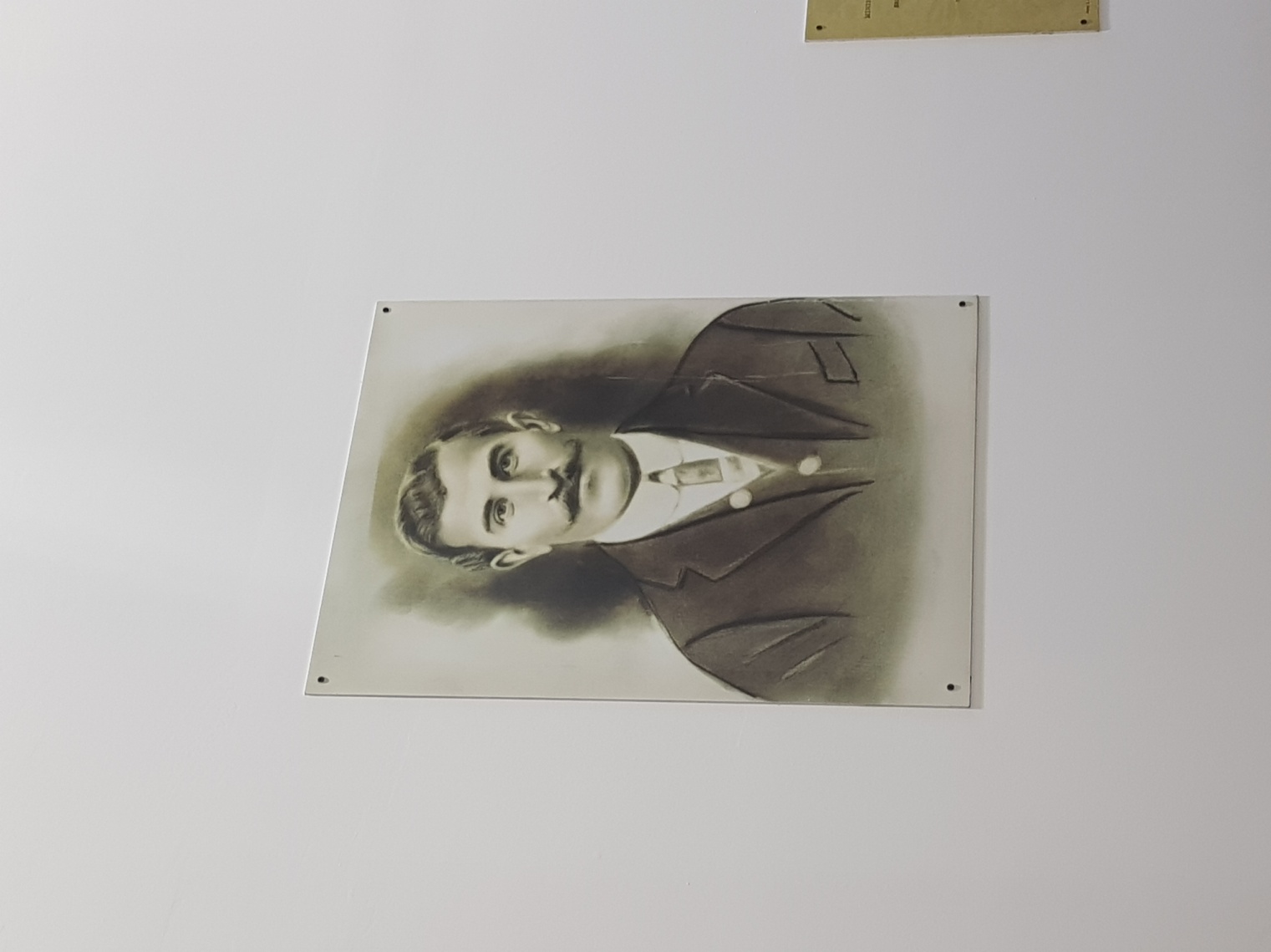 La scuola dell’Infanzia” Lina Musto” di San Michele  si apre al territorio tenendo conto delle sue tradizioni ed eccellenze. La visita al laboratorio artigianale è legata alla valorizzazione di queste ricchezze.L’obiettivo è quello di far acquisire ai bambini nuove conoscenze, nuove esperienze, di interagire in nuovi contesti.All’arrivo i nostri piccoli alunni sono stati accolti dal personale dell’azienda il quale si è mostrato molto disponibile e gentile; ha  permesso loro di  acquisire alcune informazioni essenziali sulla lavorazione e produzione del torrone e del cioccolato.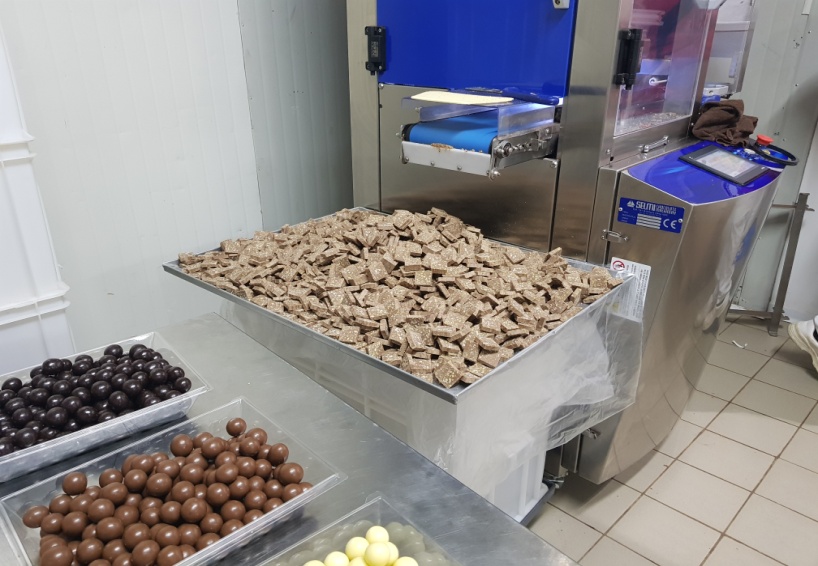 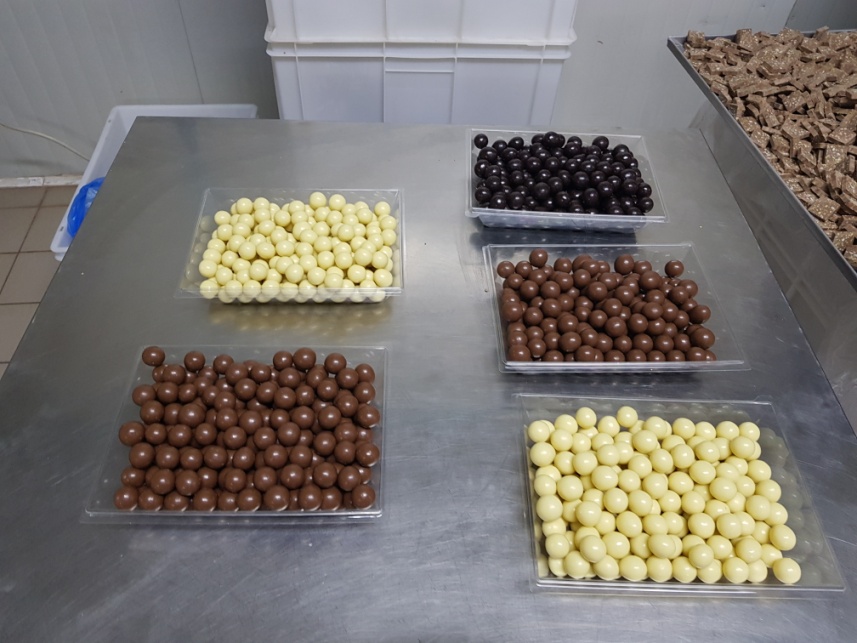 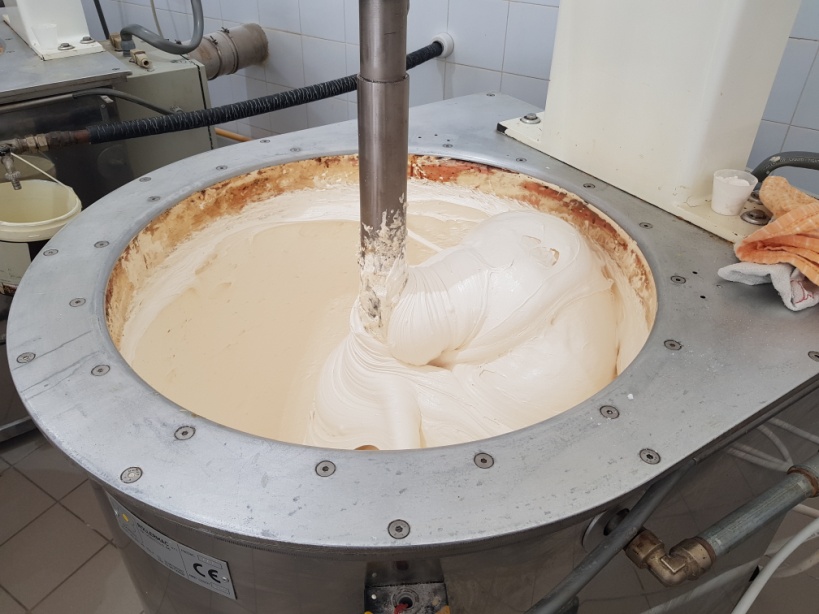 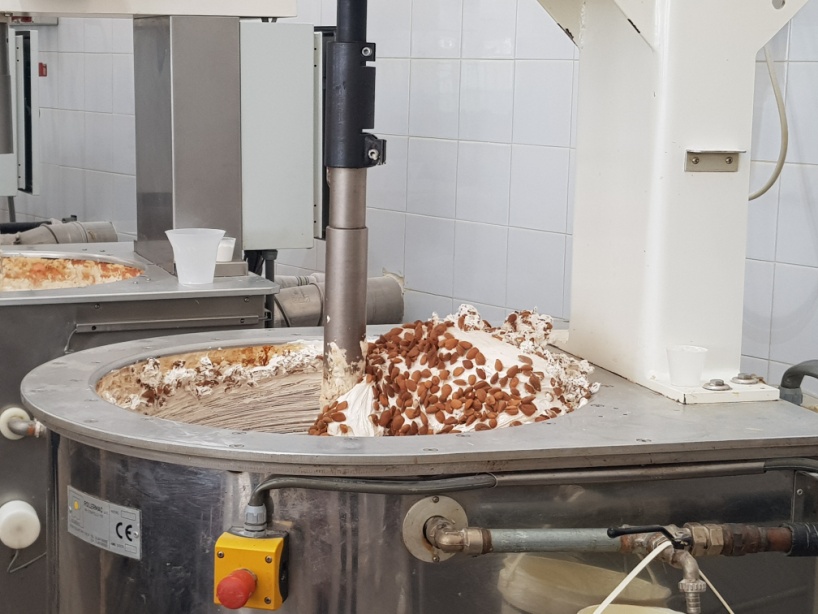 Non ci è sfuggito il brillare dei loro occhi soprattutto quando hanno potuto gustare alcuni pezzetti di cioccolato.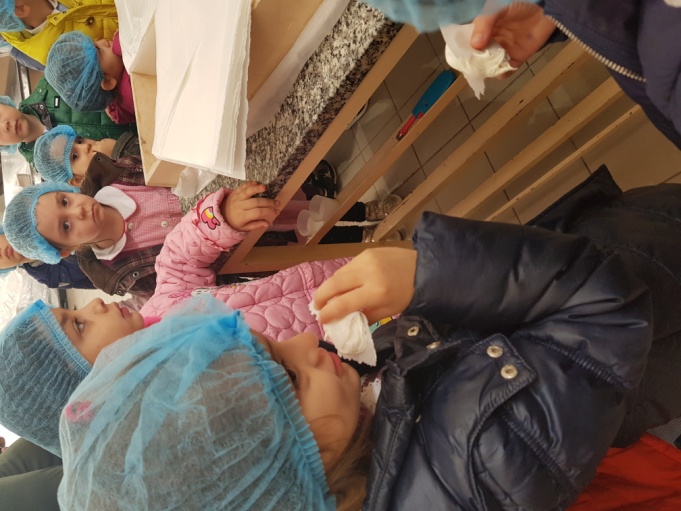 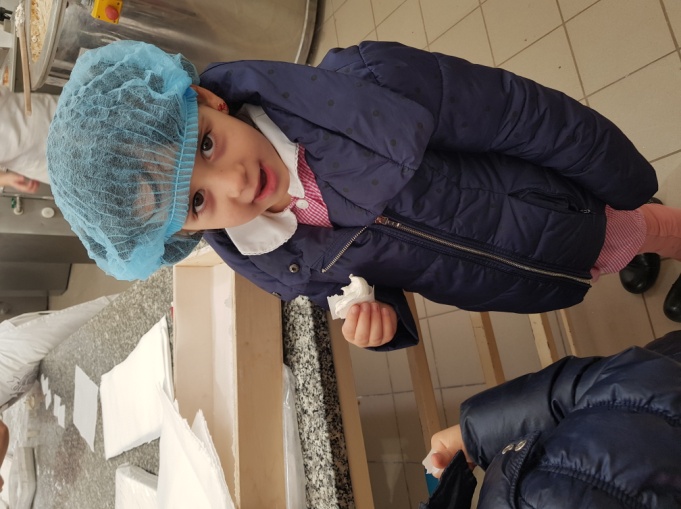 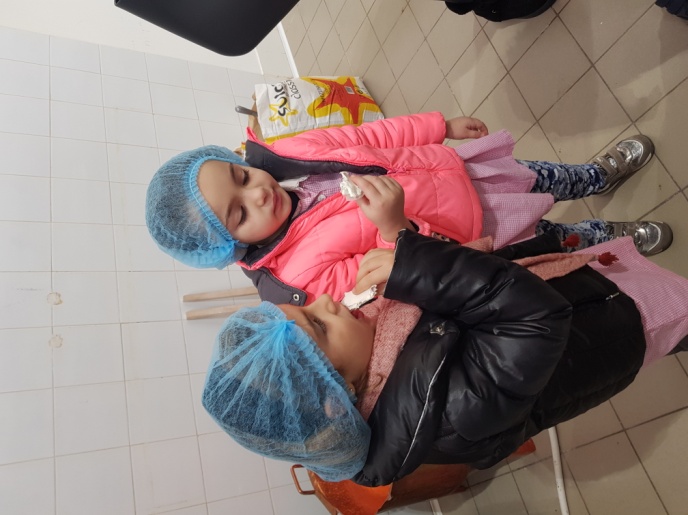 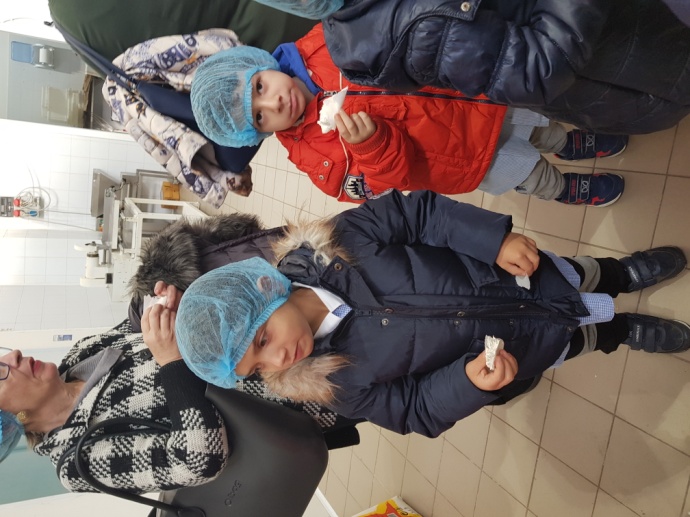 Prima di congedarci i  bambini hanno ricevuto un sacchetto di cioccolatini e un DVD.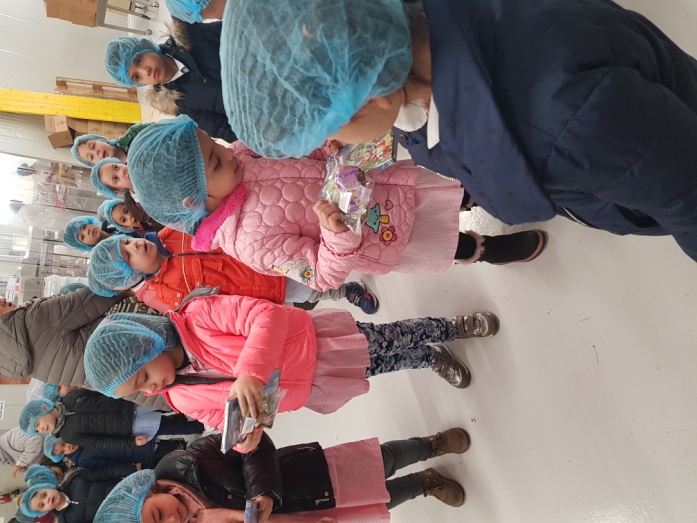 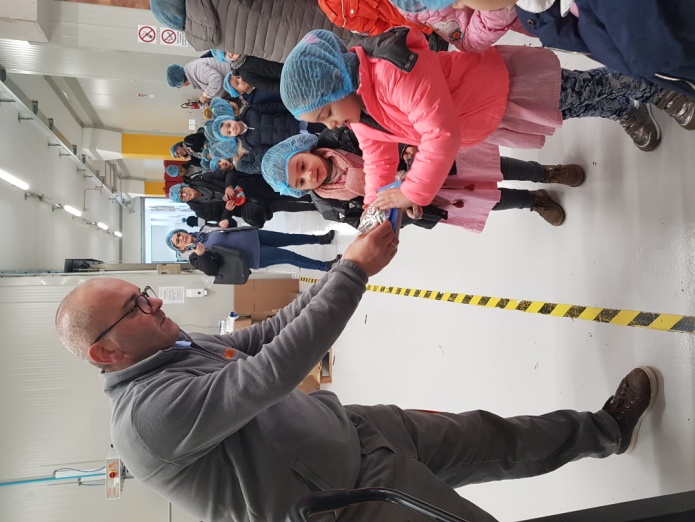 Le insegnanti hanno ringraziato per l’accoglienza e l’ospitalità.                                                                                           Le docenti                                                                                   Patrizia Petruzziello                                                                                        Adriana  Stile